ABRACADABRA !!!Sans baguette magique mais avec beaucoup de dynamisme et de professionnalisme, Camille, Natacha, Audrey et Nicolas ( Elèves du lycée Professionnel Privé Saint Martin de Machecoul) ont réussi à transformer les élèves de CE2-CM1-CM2 en de véritables acteurs en herbe durant la semaine du 6 au 10 Janvier 2020.Nos élèves se sont énormément investis dans ce projet :De la création des costumes à la mise en scène de 2 contes traditionnels :Cendrillon de Charles Perrault pour les CE2-CM1Blanche neige et les 7 nains des Frères Grimm pour les CM1-CM2Une représentation a eu lieu devant toute l’école devant toute l’école . Bravo à tous ! Merci à nos 4 lycéens pour ce spectacle de grande qualité et magique !! 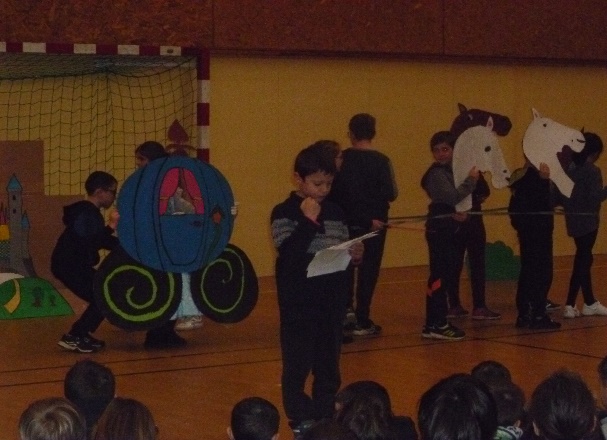 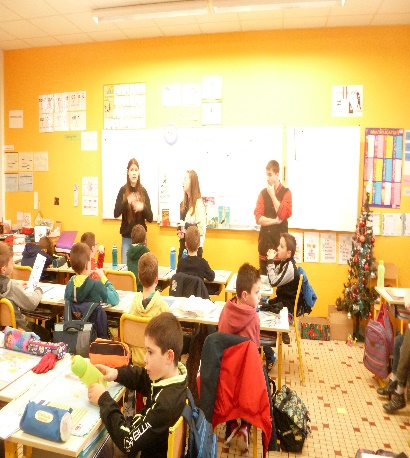 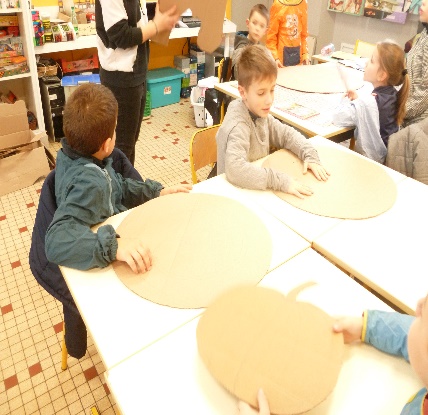 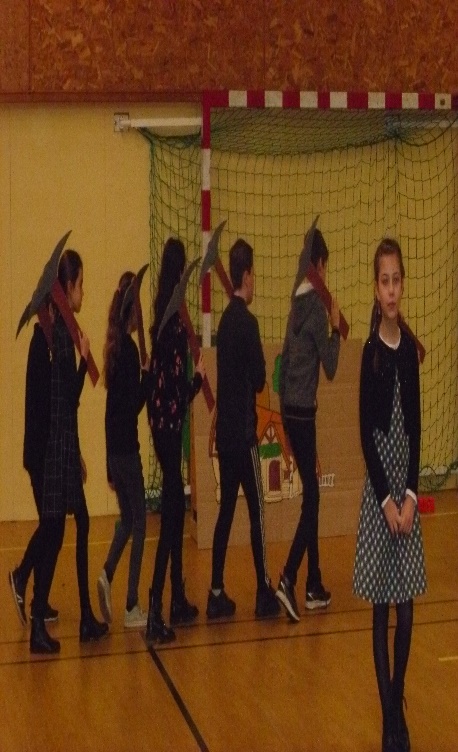 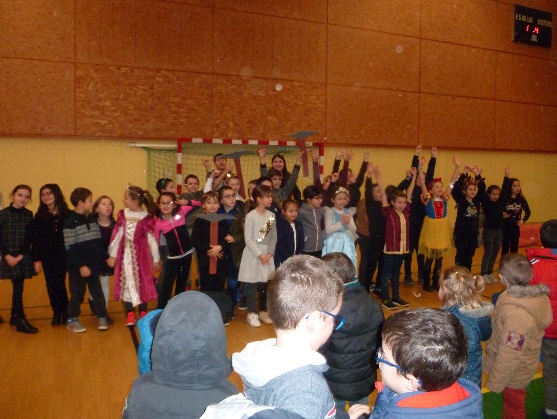 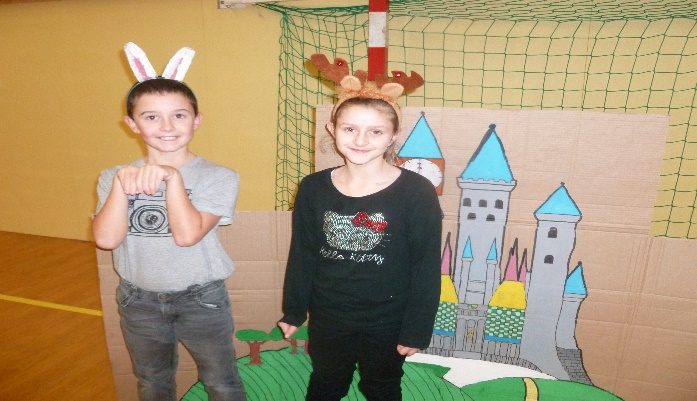 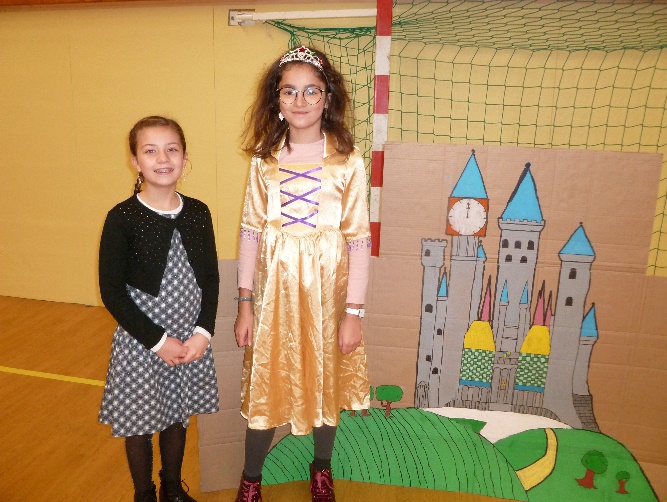 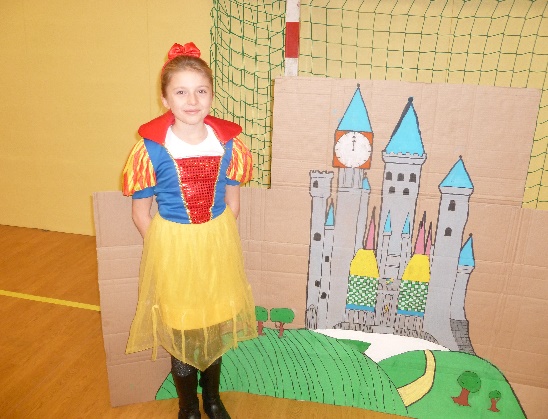 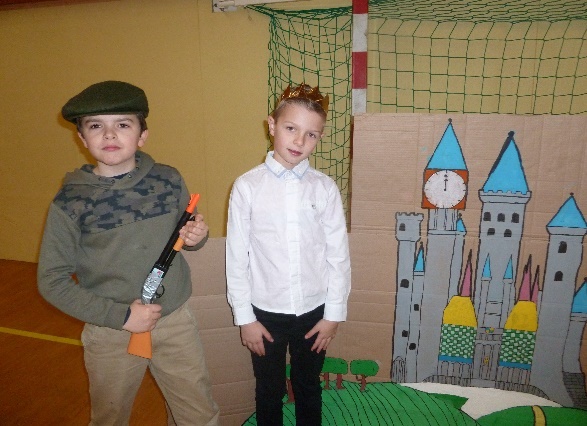 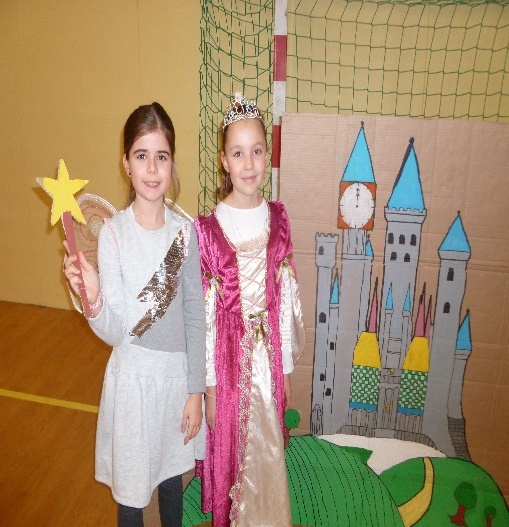 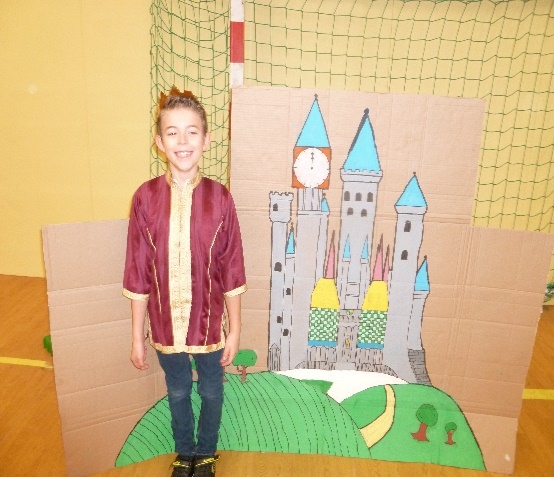 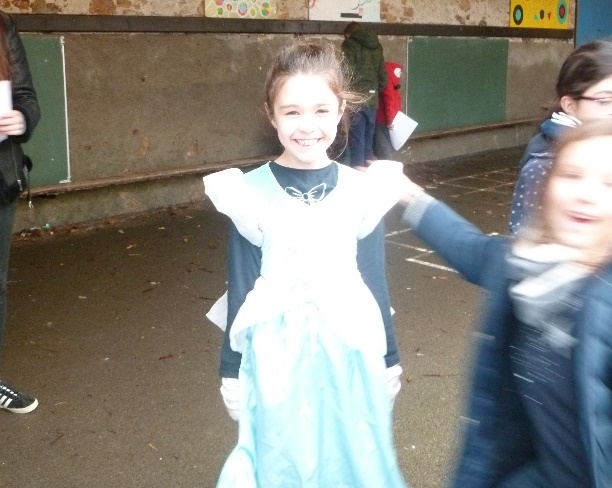 